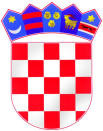 REPUBLIKA HRVATSKAŽUPANIJA OSJEČKO-BARANJSKAOSNOVNA ŠKOLA JOSIPA JURJA STROSSMAYERAKARDINALA ALOJZIJA STEPINCA bbĐURĐENOVACKLASA:600-04/23-03/01URBROJ:2149-8-23-1Đurđenovac, 12.01.2023.Članovima Školskog odbora-svima-Poziv za 27. elektronsku sjednicu Školskog odboraNa temelju članka 50. Statuta Osnovne škole Josipa Jurja Strossmayera, Đurđenovac sazivam 27.elektronsku sjednicu Školskog odbora koja se održava u četvrtak, 12.01.2023. s početkom u 10:00 sati i završetkom u 24:00 sata, sa sljedećimDNEVNIM  REDOMRazmatranje Zapisnika s 26. elektronske sjednice Školskog odbora i usvajanje istog,Donošenje Odluke o imenovanju Povjerenstva za reviziju i otpis knjižnične građe ( na prijedlog ravnatelja Škole).sukladno odredbama Zakona o knjižnicama i knjižničnoj djelatnosti (NN br. 17/2019,98/2019 i 144/2022) i odredbama Pravilnika o reviziji i otpisu knjižnične građe (NN br.21/2002), ravnatelj Osnovne škole Josipa Jurja Strossmayera, Đurđenovac dana 11.siječnja 2023. donio je Odluku o provođenju revizije i redovnog godišnjeg otpisa knjižnične građe u školskoj knjižnici Osnovne škole Josipa Jurja Strossmayera, Đurđenovac i Prijedlog o imenovanju članova Povjerenstva koje će provesti reviziju i redovni godišnji otpis knjižnične građeRavnatelj Škole, za članove navedenog Povjerenstva, predlaže:1.član-Senka Braz, učiteljica hrvatskog jezika,2.član- Nada Baričević, učiteljica razredne nastave,3.član- Nikolina Steinbruckner, učiteljica likovne kulture.( u privitku: 1. Odluka o provođenju revizije i redovnog godišnjeg otpisa knjižnične građe,                  2. Prijedlog o imenovanju članova Povjerenstva koje će provesti reviziju i redovni godišnji otpis knjižnične građe)S poštovanjem!Predsjednica Školskog odbora:Dragica Purgar